सहकार महर्षी भाऊसाहेब संतूजी थोरात कला, विज्ञान व वाणिज्य महाविद्यालय, संगमनेरइतिहास विभाग आयोजित शिवजयंती निमित्त ऑनलाईन वेबिनार विषय: “रयतेचे राजे शिवाजी माझे”व्याख्याते: मा.संदेश कासार शुक्रवार, दि. १९ फेब्रुवारी २०२१ (ऑनलाईन-ZOOM Meet)सहकार महर्षी भाऊसाहेब संतूजी थोरात महाविद्यालयातील इतिहास विभागाच्या वतीने शुक्रवार, दि. १९ फेब्रुवारी २०२१ रोजी शिवजयंती निमित्त पदवी & पदव्युत्तर विद्यार्थ्यांसाठी “रयतेचे राजे शिवाजी माझे” या विषयावर व्याख्यानाचे आयोजन करण्यात आले. यावेळी या कार्यक्रमाचे अतिथी म्हणून मा.संदेश कासार (सहाय्यक प्राध्यापक) अगस्ति कला, वाणिज्य व दादासाहेब रुपवते विज्ञान महाविद्यालय अकोले हे उपस्थित होते. तसेच महाविद्यालयाचे प्राचार्य मा.डॉ.दिनानाथ पाटील, इतिहास विभागाचे प्रमुख प्रा.ढोणे एन.एस., डॉ.टी.बी. राजदेव, प्रा. स्नेहल थिटमे, प्रा.एस.के. दोरगे आदि मान्यवर उपस्थित होते. यावेळी प्रा.संदेश कासार सरांनी विद्यार्थ्यांना मार्गदर्शन केले. आपल्या मार्गदर्शनात ते म्हणाले कि, इतिहासात अनेक राजे होऊन गेले. रामायण, महाभारतात देखील  विविध राजांचे दाखले दिले जातात. हे राजे शूरवीर होते, दानशूर होते, न्यायी होते. पण महान, पराक्रमी राज्यांची परंपरा आपल्याला लाभली असली तरी रयतेचा राजा असं म्हटलं की समोर छत्रपती शिवाजी महाराजांशिवाय दुसरं कुठलं नाव येत नाही. रयतेचा राजा कसा असावा याचा पायंडा छत्रपतींनी रचला. १९ फेब्रुवारी रोजी छत्रपती शिवाजी महाराजांच्या जयंती निमित्त महाराजांच्या व्यक्तिमत्त्वाची काही वैशिष्ट्ये सरांनी सांगितली. ज्यामुळे त्यांना खऱ्या अर्थाने रयतेचा राजा म्हटले जाते.महाविद्यालयाचे प्राचार्य डॉ.दिनानाथ पाटील सर यांनी  देखील विद्यार्थ्यांना मार्गदर्शन केले. त्यांनी सांगितले कि,  मराठा साम्राज्याचे संस्थापक शिवाजी महाराज यांचे जगाला आजही आश्चर्य वाटते कारण ते अतुलनीय राजे होते. मुत्सद्दी व राजकारणाचं भान असणारे प्रचंड क्षमतेचा नेता असणारे होते. त्यांनी नवी मूल्यव्यवस्था, नवी संस्कृती या महाराष्ट्रात रुजविली आणि  सगळ्यात महत्त्वाचं म्हणजे मावळ्यांवर प्रेम केले. शिवाजी महाराजांनी रयतेच्या कल्याणाला सर्वोच्च प्राधान्य दिले. विलक्षण प्रशासकीय कौशल्याची देणगी लाभलेले ते एक आदर्श राज्यकर्ता होते. असे त्यांनी सांगितले.या कार्यक्रमाचे स्वागत व प्रास्ताविक प्रो.डॉ.राजदेव सर यांनी केले. तर सूत्रसंचालन प्रा.थिटमे स्नेहल यांनी केले. इतिहास विभागातील जवळ जवळ ५६ विद्यार्थी या कार्यक्रमासाठी उपस्थित होते.Online WebinarPhoto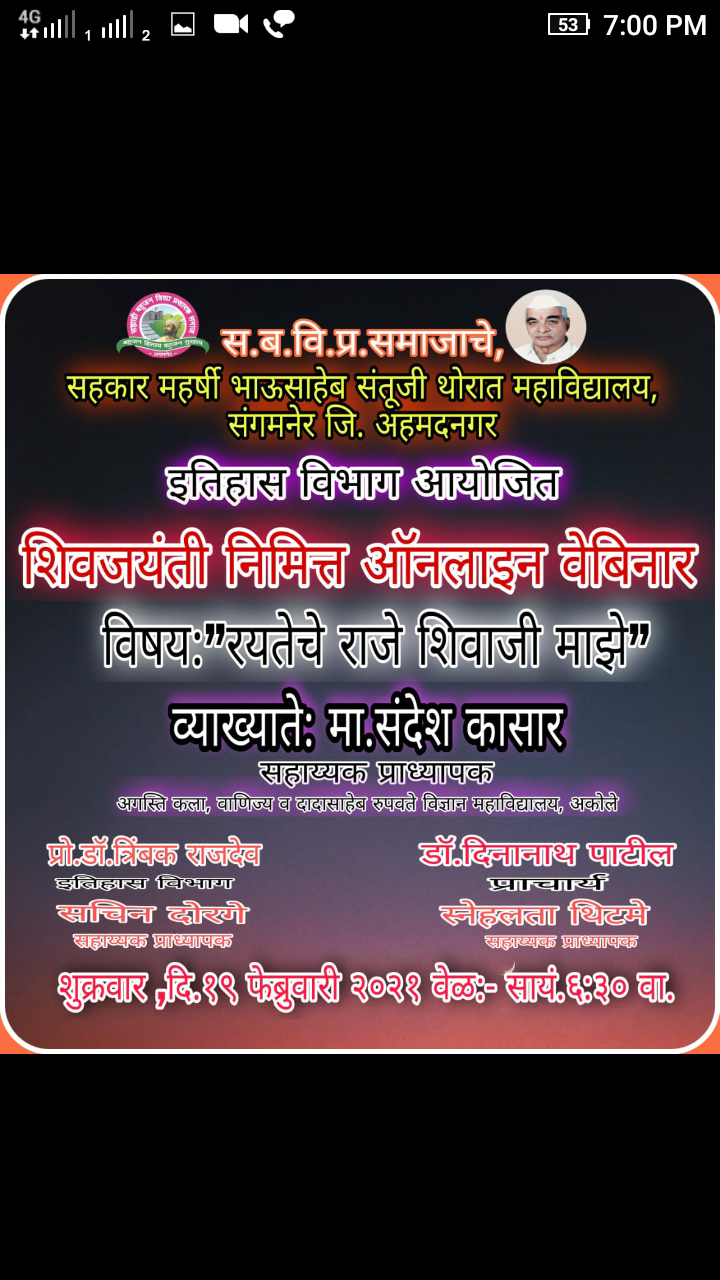 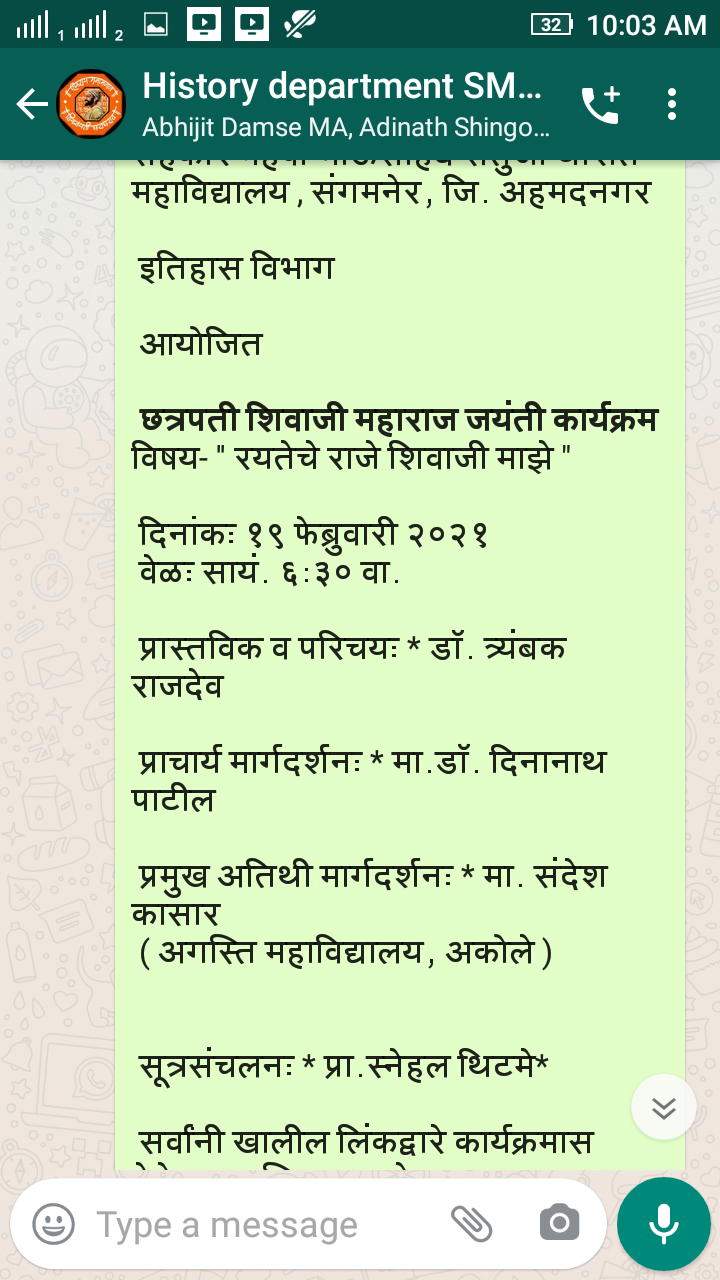 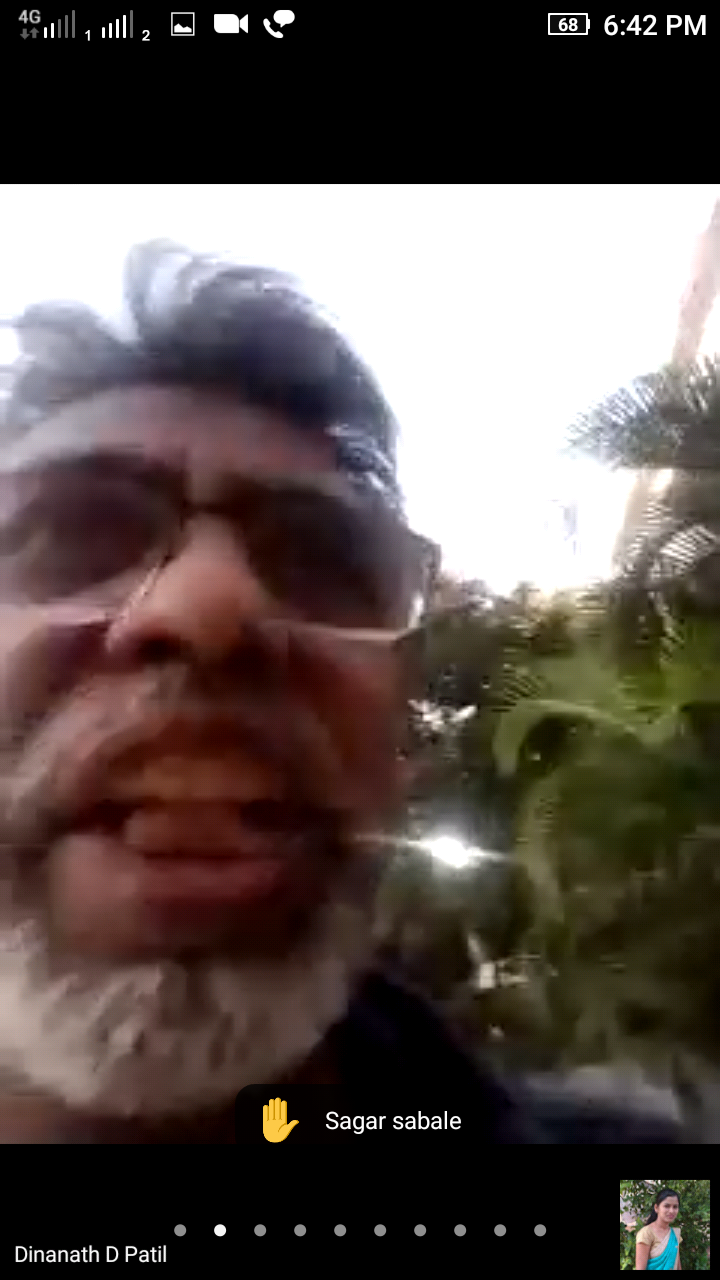 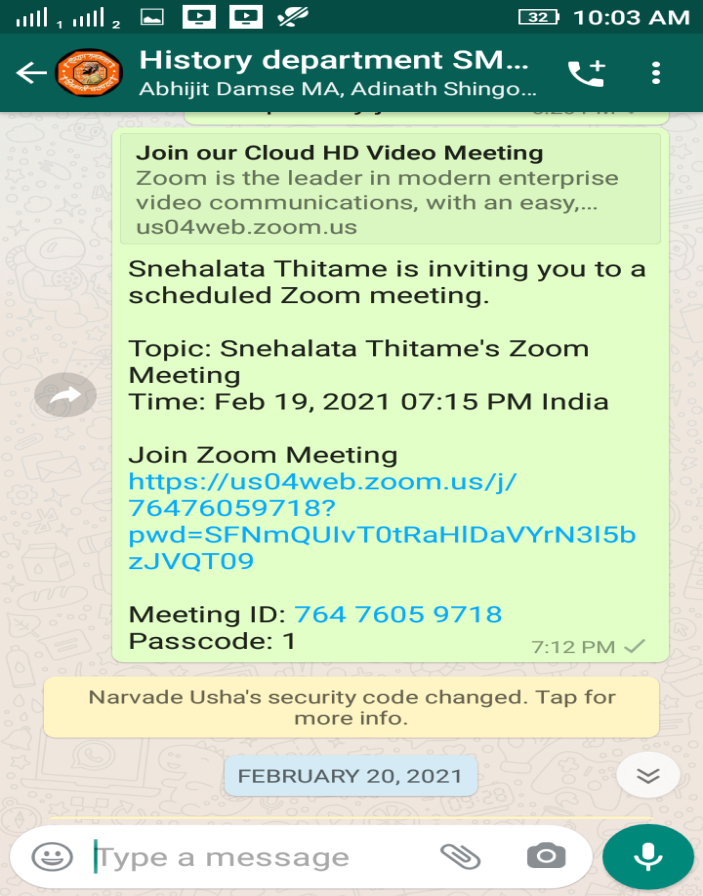 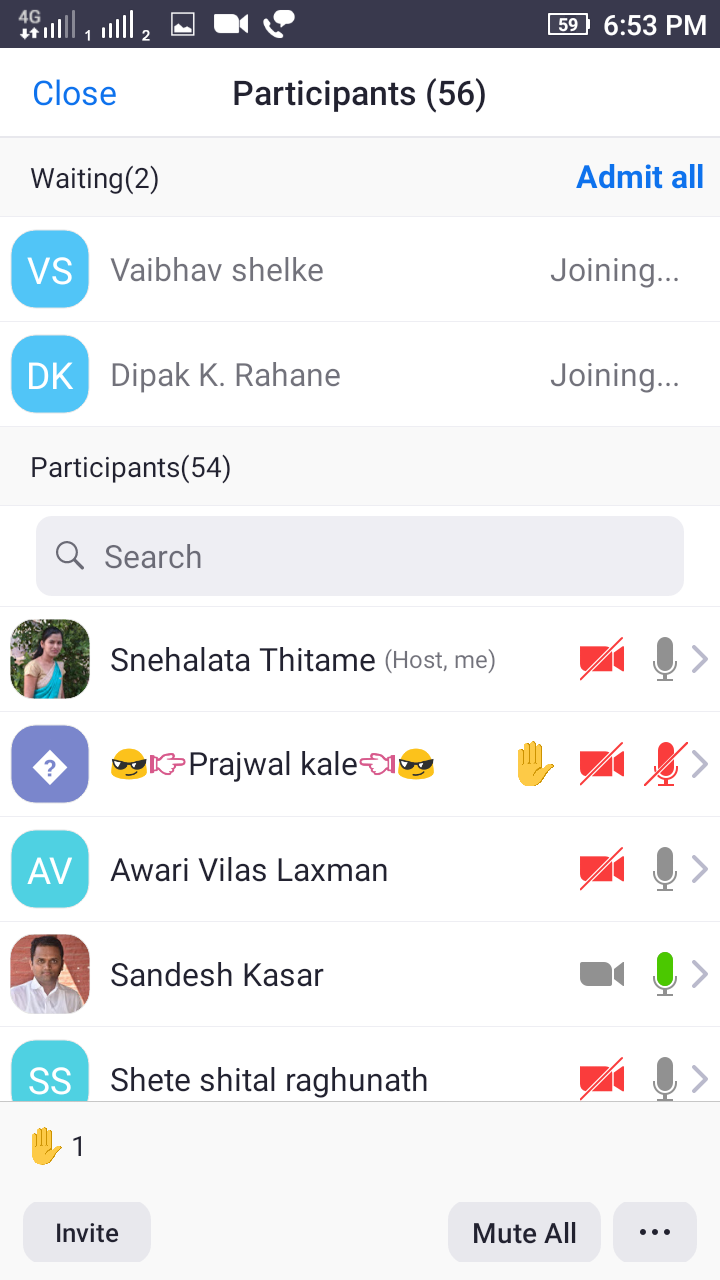 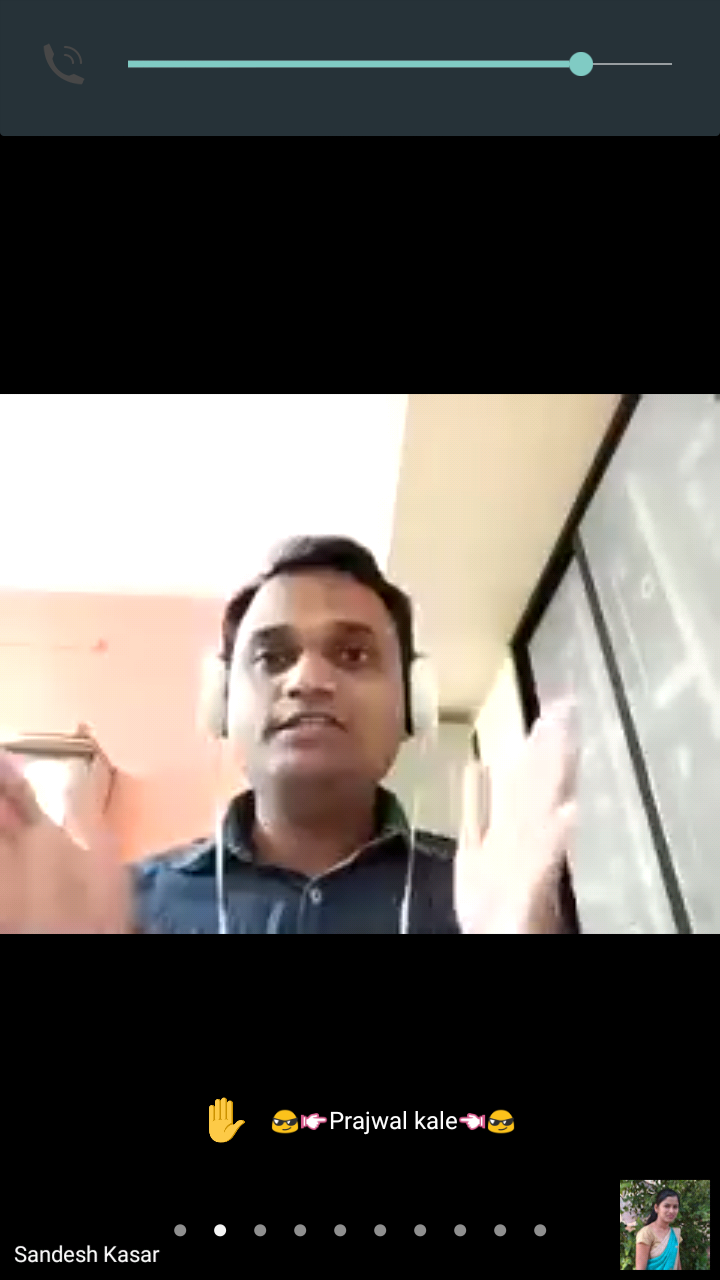 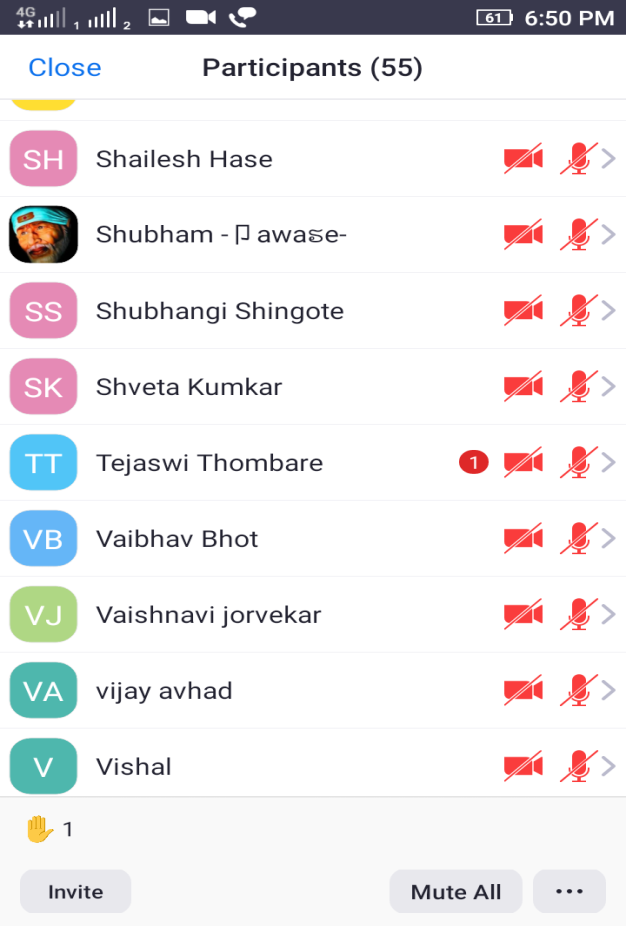 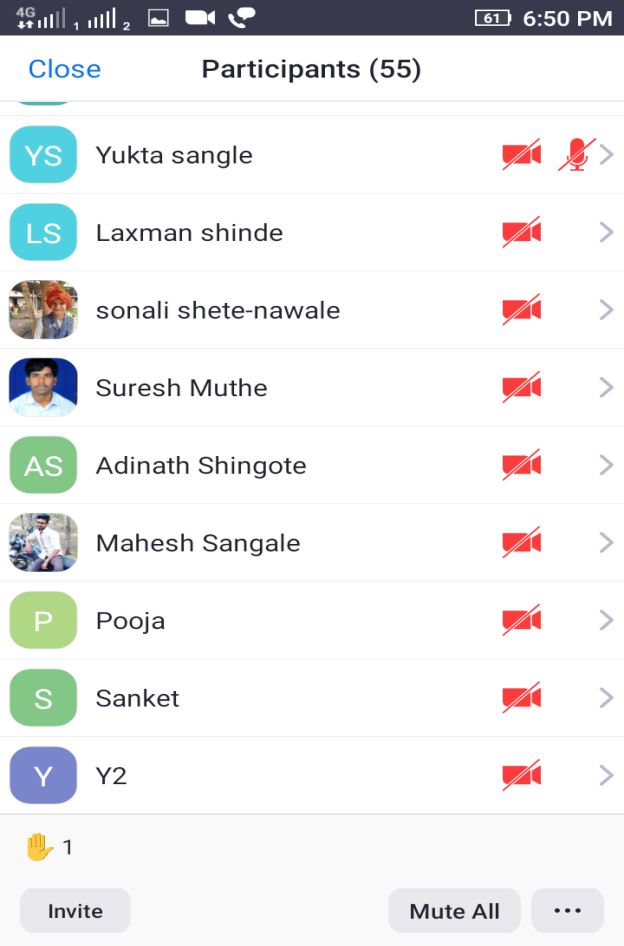 